Remya 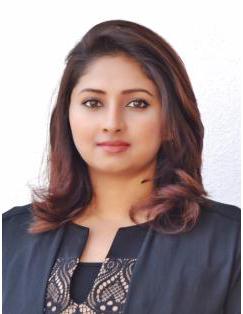 CIMA Adv. Dip MAEmail:	remya.379692@2freemail.com QualificationsCIMA Advance Diploma in Management Accounting from Chartered Institute of Management Accountant, UAE in May 2017.  CIMA Diploma in Management Accounting from London School of Business and Finance, CIMA Chapter, London, UK in May 2015.  PGDM (Finance & Marketing) : DC School of Management and Technology, India, 2010B Com with Taxation : Kerala University, India, 2008ProfileDynamic and Result-driven CIMA professional with strong Management Accounting and Planning skills with over 3 years experience in Finance Management, Client Management and Administration. Technically adept and have the ability to work with tight deadlines in a fast paced environment, and aiming towards continuous professional development.SkillsExcellent analytical ability and attention to details.Proficient in Financial statement analysis and preparation, Account Reconciliation, Forecasting, and Budget Preparation.Effective project management with ability to multitask in a fast paced environmentTechnical Issue resolution and Performance reporting.Problem identification and Solution Development.Excellent communication skills and results driven approachProficient in ERP, Tally, MS Office and OutlookCareer Summary07 months - Assistant Manager, Techno Marine Ship Repairing LLC, UAE2 Yr. 08 months - Assistant Manager, The South Indian Bank Ltd, India04 months – Admin Assistant, Internship, Samson PLAB Academy, LondonCareer DetailsTechno Marine Ship Repairing LLC, UAE	July 2016 – Jan 2017Assistant ManagerPreparing monthly financial statement.Budgeting (CAPEX & OPEX), Invoicing, Procurement, Provision of Services, cost control and comprehensive analysis of financial performance.Quality assurance in line with company and Government regulations and guidelinesGeneral ledger, Bank Reconciliation and Working Capital management.Prepare and maintain Job Cards, keep track of job audits completion. Prepare Delivery Order, Work Completion Certificates, and Credit Notes.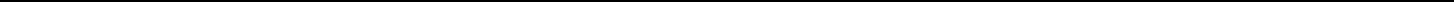 CV Remya	Jan 2018	Page 1 of 3Prepare Purchase Orders for services and products required and subsequently review validity of invoices claimed by vendors.Audit purchase requests for materials, supplies, and equipment and verify the orders.Investigate and resolve billing discrepancies or misapplied cash transactionsDiscussing business contracts and costs with Clients and Management.Conducting business reviews to ensure clients are satisfied.Updating CRM on regular basis to ensure other staffs are aware of the progress and changes.Negotiate best deals and favorable contractual terms with Sub-contractors on procurement, credit facilities and Service Level agreementsTracking, renewal of CID Clearances and Port formalities for staff, technicians for on-board vessels at various ports of UAEEnsure compliance to ISO standards, Maritime Codes & regulations and statutory requirements.Management of staff residency documentation, payroll and Leave Scheme.Relationship management with clients, shipping agents and companies.The South Indian Bank Ltd, India	May 2010 – Dec 2012Assistant ManagerCreated and approved Internet Banking IDs and passwords for Bank ClientsLiaise with Third Party Business of the Bank (Life Insurance Section)Payment Aggregator setup for Internet Banking to ensure convenient online transaction experience.Liaise with IT Department to improve Internet Banking Product Feature based on customer feedback.Assisted Branch Heads and Regional Marketing officers with cross selling along with Internet banking and Life insurance products of the company.Organized training for RMOsSet yearly targets for Internet Banking and LIC Products.Monitored achievement of sales targets and profitability and took corrective measures where required with support from regional and corporate managers.Designed and launched campaigns for bank branches to increase sales.Designed reward systems and rewarded best performers at branch and corporate level.Performance audit of various branches and RMO's and provide suggestions and corrective measures to achieve the targetsConducted regular meetings and prepared and submitted reports to higher officers.Editor of Corporate Marketing Newsletter, including content creation and publishing on monthly basis.Internship during study in UKSamson PLAB Academy, London	Oct 2014 - Jan 2015Admin AssistantCompany finance management, accounting and reporting.Updated & Sorted Client records in the Company Intranet Perfect Books Software and ensure they are in order.CV Remya	Jan 2018	Page 2 of 3Day to day administration, Admission for the prospective Doctors / Dentists who wish to pursue the course with the academy.Managed Admissions, accommodation for Doctors, study materials, online Skype Classes, practice sessions, organized and assisted in conducting mock examinations.Procured medical equipment' for the academy to assist study and practice for students.Personal ProfileNationalityUAE Driving LicenseLanguage Proficiency: Indian: Light Vehicle: Read, Write, Speak (Fluent) – English, Malayalam, HindiBasic Knowledge – FrenchReferences available upon requestCV Remya	Jan 2018	Page 3 of 3